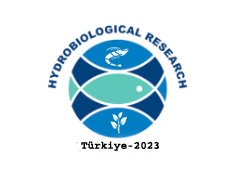 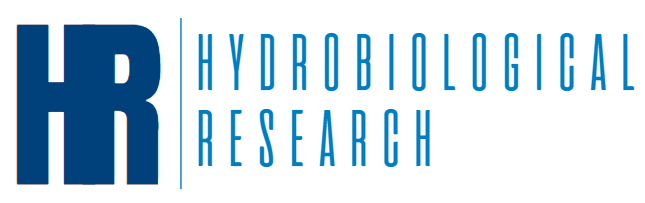 Hydrobiological Research X(X), *-* (202X) https://www.doi.org/					Research ArticleType or paste the title of your article here, a concise and informative title of the study (14-point, Time bolt, left-aligned, 1 spaced, the first letter of the first word capitalized, other words begin with lowercase)Name Surnamea*, Name Surnameb, Name Surnamec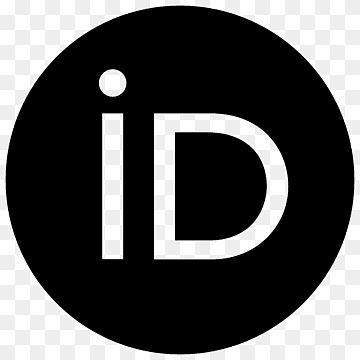 a… University, … Faculty, … Department, Postal Code-City, Countryb… University, … Faculty, … Department, Postal Code-City, Countryc… University, … Faculty, … Department, Postal Code-City, CountryAbstract: The abstract must be written in accordance with English language rules, in Times New Roman font, with a font size of 10, and single line spacing. Do not alter the margins in the right-left or top-bottom directions. Please refrain from making any changes to the sections titled "Received," "Accepted," and "Online Publication." The volume, issue, and page number information will be updated by our team upon publication. Please do not make any changes in these sections. References and abbreviations should be avoided. The abstract must be written in accordance with English language rules, in Times New Roman font, with a font size of 10, and single line spacing. Do not alter the margins in the right-left or top-bottom directions. Please refrain from making any changes to the sections titled "Received," "Accepted," and "Online Publication." The volume, issue, and page number information will be updated by our team upon publication. Please do not make any changes in these sections. References and abbreviations should be avoided. The abstract must be written in accordance with English language rules, in Times New Roman font, with a font size of 10, and single line spacing. Do not alter the margins in the right-left or top-bottom directions. Please refrain from making any changes to the sections titled "Received," "Accepted," and "Online Publication." The volume, issue, and page number information will be updated by our team upon publication. Please do not make any changes in these sections. References and abbreviations should be avoided.Keywords: Key 1, Key 2, Key 3, Key 4, Key 5 (Please write at least 3 and at most 5 keywords)1. INTRODUCTIONMAIN HEADINGS should be in uppercase and set in Times New Roman, 10-point, single-spaced, and justified.Insert text with a single line space between the heading "INTRODUCTION" and the text below it. Additionally, ensure that there is one blank line at the beginning of each paragraph within this section.Remember to separate each paragraph from the previous one with a single blank line.Please ensure that each reference cited in the text is also presented in the reference list. Cite literature in the text in chronological, followed by alphabetical order like these examples “(Nedzvetsky et al., 2012; Palau et al., 2016; Kirici, 2017a, 2017b; Özdemir, 2017; Kirici & Atamanalp, 2018)”. If the cited reference is the subject of a sentence, only the date should be given in parentheses. Formatted like this example: “Özdemir (2017)”, “Perez & Yilmaz (2020)”, “Atamanalp et al. (2023)” or “Caf (2017a, 2017b)”.Each page must be numbered. Use italics for emphasis or Latin names. Use only SI (international system) units.Use a period in decimal fractions (3.16 rather than 3,16).Use " µg/L", not " µg L-1 ".With space 2 h, 2 g, 2 m, Without space 4°C, 4%2. MATERIAL AND METHODUnder this heading, the text you add should be in Times New Roman, 10-point font, single-spaced, and justified. The same formatting rules apply to the "INTRODUCTION" heading. All main headings should be in uppercase and bold.For studies requiring an ethics committee approval document, please specify the relevant document number in this section.Subheadings within this section are also allowed.2.1. Material and Method SubheadingUnder this heading, the text you include should be in Times New Roman, 10-point font, single-spaced, and justified. Subheadings should follow title case formatting, with the initial letter of each word capitalized and the rest in lowercase.If equations are to be used in the study, they should be presented within a single-row table with hidden borders, consisting of two cells. The equation should be centered in the left cell, and the equation number should be right-aligned in the right cell.Certainly, there should be a single blank line both before and after paragraphs containing equations.2.1.1. Subheading and subheadingUnder this heading, the text you add should be in Times New Roman, 10-point font, single-spaced, and justified. Subheadings at a lower level should follow sentence case formatting, with only the initial letter of the first word capitalized and the rest in lowercase.3. RESULTS Under this heading, the text you add should be in Times New Roman, 10-point font, single-spaced, and justified.Results should be clear and concise. All outputs and consequences of applied methods and analyses must be given here.If the study includes objects such as tables, graphs, images, or figures, they should be presented as shown in the examples below. 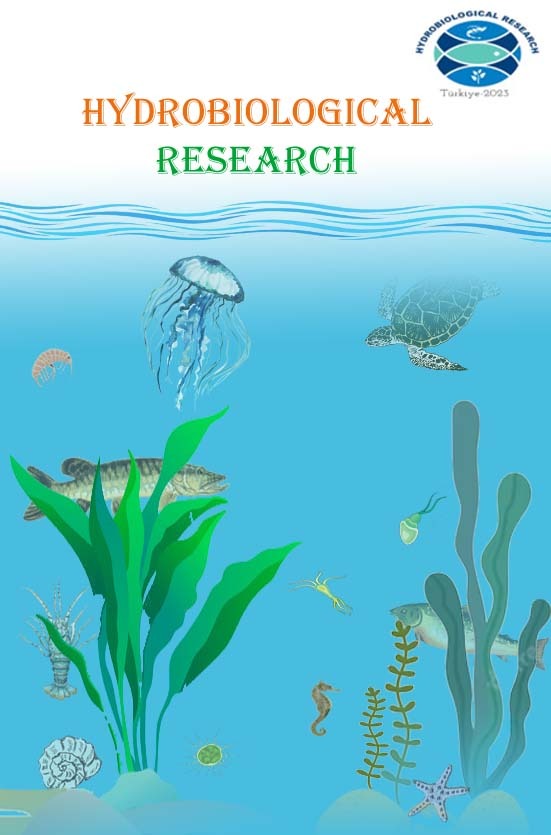 Figure 1. Description of the information presented in the figureThe caption text should be in Times New Roman font, size 8, centered, with no space between the caption and the image. There should be a single blank line between the image and the preceding paragraph.All illustrations should be labeled ‘Figure’ and numbered in consecutive Arabic numbers, Figure 1, Figure 2, etc. the text and do not attach captions to the figure. If panels of a figure are labeled (a, b, etc.) use the same case when referring to these panels in the text. Figures, which are recommended for electronic formats such as PNG, JPEG. TIFF (min. 300 dpi) should be also arranged in available dimensions. Place all Figures next to the relevant text in the manuscript. All symbols and abbreviations can be given in the figure caption. Font sizes size should be 8 point. The figure caption should be below the figure body.Table 1. Table to addNote: * indicates significance level is 0.05; ** indicates significance level is 0.01.Table numbering and its caption should be placed above the table. There should be one blank line both before and after the table caption.If a table or figure is wide, it can be included as a single column. In such cases, the text before and after the table should continue in a double-column format.Tables should be cited consecutively in the main text and should be submitted as editable text in a Word file. Place footnotes to tables below the table body and indicate them with superscript lowercase letters (or asterisks for significance values and other statistical data). Table numbers should be given consecutively according to their appearance in the text (Table 1, Table 2,...etc). Avoid vertical rules. The data presented in the tables do not duplicate results described elsewhere in the article. No shading line should be used. Use Table format instead of self-produced tables.4. DISCUSSION AND CONCLUSIONUnder this heading, the text you include should be in Times New Roman, 10-point font, single-spaced, and justified. This section should explore the significance of the results of the study, not repeat them. The findings and results must be compared and discussed with available findings in the literature. It can also include recommendations or suggest application of the results for further researches. The formatting instructions provided under the "INTRODUCTION" heading are also applicable to this section.Acknowledgments and Funding (if required):Under this heading, you should express gratitude to individuals who provided assistance in your work and acknowledge any financial support received from institutions or organizations. Authors can acknowledge any people/institutions for their supports during the research and specify funding institution with grant number.The section title should be in Times New Roman, 10-point font, and bold. The content within this section should also follow the same formatting style.Compliance with Ethical Standards:The corresponding author will include a summary statement in the text of the manuscript in a separate section before the reference list. See below examples of disclosures:Authors’ Contributions:Please provide the contributions of the authors for the paper. Use the first letters of the names and surnames of the authors. See below for an example;MK: Manuscript design, Field sampling, Draft checking.NK: Writing, Draft checking, Reading, Editing.MRT: Laboratory experiments, Statistical analyses.All authors read and approved the final manuscript.Conflict of InterestAny existing conflict of interest should be given here. If no conflict exists, the authors should state:Conflict of Interest: The authors declare that there is no conflict of interest.Statement on the Welfare of AnimalsIf the animals used in the study;The welfare of animals used for research must be respected. When reporting experiments on animals, authors should indicate the following statement:Ethical approval: All applicable international, national, and/or institutional guidelines for the care and use of animals were followed.Or, for retrospective studies; a summary statement in the text of the manuscript should be included as follow:Ethical approval: For this type of study, formal consent is not required.Statement of Human RightsWhen reporting studies that involve human participants, authors should include the following statement:Ethical approval: The studies have been approved by the appropriate institutional and/or national research ethics committee and have been performed in accordance with the ethical standards.Or, for retrospective studies; a summary statement in the text of the manuscript should be included as follow:Ethical approval: For this type of study, formal consent is not required.Data Availability StatementsData Availability Statements should be placed in the back matter of the manuscript, just before References.Examples of Data Availability StatementsThe data that support the findings of this study are available from the corresponding author, [author initials], upon reasonable request.Data availability is not applicable to this article as no new data were created or analyzed in this study.The authors confirm that the data supporting the findings of this study are available within the article [and/or its supplementary materials].The data that support the findings of this study are openly available in [repository name] at http://doi.org/[doi], reference number [reference number].The data that support the findings of this study are available from [third party]. Restrictions apply to the availability of these data, which were used under license for this study. Data are available [from the authors / at URL] with the permission of [third party].Raw data were generated at [facility name]. Derived data supporting the findings of this study are available from the corresponding author [initials] on request.The data that support the findings of this study are available on request from the corresponding author, [initials]. The data are not publicly available due to [restrictions e.g., their containing information that could compromise the privacy of research participants].The data that support the findings of this study will be available in [repository name] at [URL/DOI link] following a [3 month] embargo from the date of publication, to allow for the commercialization of research findings.REFERENCESThe references section should be formatted in Times New Roman, 10-point font, and justified. Please follow American Psychological Association (APA) 7th Style for references and citations. Please kindly see the guides on this page for citations in the text and reference list. Hanging indent paragraph style should be used (0,75 cm).Citation in the text;Please ensure that each reference cited in the text is also presented in the reference list. Cite literature in the text in chronological, followed by alphabetical order like these examples “(Nedzvetsky et al., 2012; Palau et al., 2016; Kirici, 2017a, 2017b; Kirici & Atamanalp, 2018)”. If the cited reference is the subject of a sentence, only the date should be given in parentheses. Formatted like this example: “Özdemir (2017)” or “Caf (2017a, 2017b)”.Atamanalp, M., Kırıcı, M., Koktürk, M., Kırıcı, M., Kocaman, E. M., Ucar, A., Parlak, V., Özcan, S., Yanık, T., & Alak, G. (2023). Polyethylene exposure in rainbow trout; suppresses growth and may act as a promoting agent in tissue-based oxidative response, DNA damage and apoptosis. Process Safety and Environmental Protection, 174, 960-970. https://doi.org/10.1016/j.psep.2023.05.005Kirici, M. (2021).Toxicological effects of metal ions and some pesticides on carbonic anhydrase activity purified from bighead carp (Hypophthalmichthys nobilis) gill tissue. Carpathian Journal of Earth and Environmental Sciences, 16(1), 59 – 65. https://doi.org/10.26471/cjees/2021/016/155Lusher, A. L., Mchugh, M., & Thompson, R. C. (2013). Occurrence of microplastics in the gastrointestinal tract of pelagic and demersal fish from the English Channel. Marine Pollution Bulletin, 67(1-2), 94–99. https://doi.org/10.1016/j.marpolbul.2012.11.028Viso, A. C., & Marty, J. C. (1993). Fatty acids from 28 marine microalgae. Phytochemistry, 34(6), 1521–1533. https://doi.org/10.1016/S0031-9422(00)90839-2Zhu, L., Liu, Q., Liu, X., & Zhang, Y. (2021). RSST-ARGM: A Data-Driven Approach to Long-term Sea Surface Temperature Prediction. Researchsquare, Preprint. https://assets.researchsquare.com/files/rs-468686/v1_stamped.pdfHampton, S., Rabagliati, H., Sorace, A., & Fletcher-Watson, S. (2017). Autism and bilingualism: A qualitative interview study of parents’ perspectives and experiences. PsyArXiv, Preprint. https://doi.org/10.31234/osf.io/76xfsHetland, B., McAndrew, N., Perazzo, J., & Hickman, R. (2018). A qualitative study of factors that influence active family involvement with patient care in the ICU: Survey of critical care nurses. PubMed Central, Preprint. https://www.ncbi.nlm.nih.gov/pmc/articles/PMC5736422/?report=classicÖzcan, M., İspir, Ü., Yonar, M. E., & Şeker, E. (2021). İmidacloprid’e maruz bırakılan Sazan (Cyprinus carpio) yavrularının bazı biyokimyasal özelliklerindeki değişimler [Changes in the some biochemical constituents in fry of common carp (Cyprinus carpio) exposed to imidacloprid]. Acta Aquatica Turcica, 17(3), 440-444. https://doi.org/10.22392/actaquatr.729034Mance, G. (1987). Pollution Threat of Heavy Metals in Aquatic Environment. 2nd ed. Elsevier, London.Landrum, P. F., & Fisher S. W. (1999). Influence of lipids on the bioaccumulation and trophic transfer of organic contaminants in aquatic organisms. In: Arts, M. T., & Wainman, B. C., (Eds.), Lipids in Freshwater Ecosystems (pp. 203-234), Springer, New York.Taysi, M. R. (2019). Gökkuşağı alabalığı (Oncorhynchus mykiss) beyin dokusunda civa klorür toksisitesinin oluşturduğu oksidatif stres ve DNA hasarının belirlenmesi [Determination of oxidative stress and DNA damage caused by mercury chloride toxicity in brain tissue rainbow trout (Oncorhynchus mykiss)]. Ph. D. Thesis, Bingöl University.Atamanalp, M., Kırıcı, M., Kırıcı, M., & Beydemir, Ş. (2016). Investigation of in vitro effects of some metal ions on glucose 6-phosphate dehydrogenase which purified from freshwater fish Capoeta umbla kidney. 2nd International Congress on Applied Ichthyology & Aquatic Environment (HydroMediT2016), Messolonghi, Greece, pp. 39-43. HLPE, (2014). Sustainable Fisheries and Aquaculture for Food Security and Nutrition, A Report by the High Level Panel of Experts on Food Security and Nutrition of the Committee on World Food Security. Rome, Italy.EU, (2012). Blue Growth, Opportunities for Marine and Maritime Sustainable Growth. Luxembourg, 13 pp.UN, (2017). Communities of Ocean Action. Retrieved on November 21, 2017, from https://oceanconference.un.org/AppendicesAppendix A. If necessary, visual elements such as figures, graphs, tables, or images referred to in the text should be provided in this section. The section title should be in Times New Roman, 10-point font, and bold. In the case of multiple appendices, subheadings should be labeled as Appendix A, Appendix B, and so on.(1)Column TitleColumn TitleInformation lineInformation entryInformation lineInformation entryInformation lineInformation entryInformation lineInformation entry